          n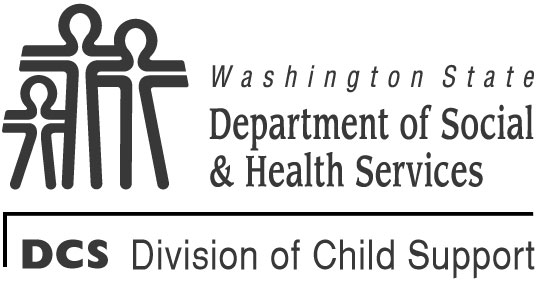 	STATE OF 	DEPARTMENT OF SOCIAL AND HEALTH SERVICES	DIVISION OF CHILD SUPPORT (DCS)	STATE OF 	DEPARTMENT OF SOCIAL AND HEALTH SERVICES	DIVISION OF CHILD SUPPORT (DCS)Petition for Modification – Administrative OrderPetition for Modification – Administrative OrderPetition for Modification – Administrative OrderRE:	)	Noncustodial Parent	)))	Custodial Parent	)RE:	)	Noncustodial Parent	)))	Custodial Parent	)CASE NUMBER:       InstructionsExcept for your signature, print all responses.  Use blue or black ink.  WAC 388-14A-3925 requires you to:Enter a proposed (new) child support amount.State a reason for your request for modification. Sign the form.  You must complete and return to DCS the documents listed on page 2 of this form.  NOTE:	If you do not complete all of the required actions on this form, an Administrative Law Judge (ALJ) may dismiss this petition.PetitionI,      	, ask the Office of Administrative Hearings to direct the Division of Child Support (DCS) and the above-named parties to appear and show why my administrative child support order should not be modified.  My administrative child support order was entered on      	.I believe the current child support amount for this case should be $     	 per month.I believe the current support amount should be modified because:See pages 2 and 3 for additional requirements and your signature section.AcknowledgementsI understand that:DCS will oppose this petition if it does not meet the criteria for modifying an order contained in RCW 74.20A.059.  If my order does not now contain these provisions, DCS will ask the ALJ to include provisions in my order requiring each parent to provide health insurance coverage for the children if coverage is now or becomes available through employment or a union and the health insurance premium does not exceed 25 percent of the parent's basic support obligation.  DCS considers this requirement satisfied if the children are eligible for Indian Health Services. DCS may enforce this obligation under certain circumstances. The obligated parent must provide proof of accessible coverage for the children to DCS and the other parent within 20 days of the date a final child support order is entered. If the obligated parent does not provide proof of coverage, the obligated parent may be required to satisfy the obligation to provide health insurance by doing one of the following, in order of priority:Providing or maintaining health insurance coverage through the obligated parent's employment or union at a cost not to exceed 25 percent of the obligated parent's basic child support obligation.Contributing the obligated parent's proportionate share of a monthly premium being paid by the other parent for health insurance coverage for the children named in the support order, not to exceed 25 percent of the obligated parent's basic child support obligation.3.	I must ask for a specific amount of child support, provide a reason for requesting the modification, and sign this form.  If I do not, DCS cannot process my petition.4.	I must file the following documents with DCS.This completed petition.Completed Washington State Child Support Schedule worksheets.If I am a parent of the children, proof of income (pay stubs, tax returns, etc.).5.	I must mail the above documents to the following address or personally deliver them to the DCS office that handles my case.
		DIVISION OF CHILD SUPPORT
		PO BOX 11520
		TACOMA WA 98411-55206.	If I do not provide the above documents to DCS, an ALJ may dismiss my petition.7.	I must tell DCS if I change my address.8.	I must tell DCS of any changes in health insurance coverage for my children.9.	DCS does not represent me or the other party to my child support order in this action.10.	If I do not attend and participate in a scheduled hearing, an ALJ may dismiss my petition.11.	If the other party to my order does not attend and participate in a scheduled hearing, an ALJ may:Grant any requests made by DCS or the appearing party to the case without further notice.  Order a support amount that is higher or lower than the amount proposed in this petition.Notice to Both ParentsAn ALJ may:Order both parents to provide health insurance for the children if coverage is now or becomes available through employment or a union and the health insurance premium does not exceed 25 percent of the parents' basic child support obligations.Order both parents to pay a proportionate share of uninsured medical expenses, including copayments, deductibles, and any part of the proportionate share of a medical insurance premium not enforced through service of a Notice of Support Owed.Order that if a parent who is ordered to provide health insurance coverage for the children does not provide proof of accessible coverage, DCS may do one of the following, listed in order of priority:Send a notice to the employer or union requiring the employer or union to enroll the children in a health insurance plan as described in RCW 28.18.170.Serve a notice on the obligated parent requiring the parent to pay his / her proportionate share of a monthly premium being paid by the other parent for the children, not to exceed 25 percent of the obligated parent's basic child support obligation.4.	Order that if an obligated parent fails to enroll the children in accessible health insurance coverage, or coverage available through the parent's employer or union, DCS may enforce the obligated parent's medical support obligation as provided in RCW 26.18.170.DeclarationI declare, under penalty of perjury under the laws of the state of , that the foregoing is true and correct.You must sign this formDATE		MY SIGNATUREP.O. BOX OR STREET ADDRESS		MY ATTORNEY’S OR REPRESENTATIVE’S NAMEMY CITY                                           STATE                          ZIP CODE		MY ATTORNEY’S OR REPRESENTATIVE’S ADDRESS(     )     	|(     )      		     		
HOME TELEPHONE NUMBER 	      CELL TELEPHONE NUMBER		MY ATTORNEY’S OR REPRESENTATIVE’S CITY, STATE, ZIP CODE(     )     	             |(     )      		(     )     		WORK TELEPHONE NUMBER     MESSAGE TELEPHONE NUMBER		MY ATTORNEY’S OR REPRESENTATIVE’S TELEPHONE NUMBER(     )	FAX NUMBERBEST HOURS TO CALL MENUMBER I PREFER TO USE FOR THE HEARINGNo person because of race, color, national origin, creed, religion, sex, age, or disability, shall be discriminated against in employment, services, or any aspect of the program's activities. This form is available in alternative formats upon request.